בס"ד                                                        חשוון, תשע"ו              מבחן בחיבור כיתה ג' / המשפט                                   שמי: _____________לפניך משפטים שלמים, וחלקי משפטים.         הקף בעיגול רק את המשפטים השלמים:דרך ארץ קדמה לתורה.אבא בעבודה.אני אוהב ללמוד תורה.לקראת שבת קנינו.עיפרון ומחק.בגינתינו צומחים.בשנה הבאה.המורה שיבח את התנהגותי הטובה.     השלם את המשפטים שאינם שלמים – כך שיהיו שלמים!סמן את הסימן המתאים לכל משפט. ( נקודה / סימן שאלה / סימן קריאה! )בעוגת שוקולד יש הרבה סוכרמי זכה  בפרספתור את התרגיליםעכשיו חורףרד מהר מהסולםהידד, כיתתינו נצחהבס"דהתבונן בתמונה הבאה, וחבר עליה: משפט פשוט, משפט שאלה ומשפט קריאה!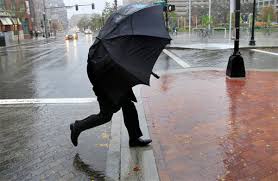 משפט פשוט: _________________________________________משפט שאלה: _________________________________________משפט קריאה: _________________________________________לפניך משפט פשוט, קרא אותו וחבר לו משפט שאלה.הנחליאלי בא מארצות הקור לארצינו________________________________________________________________________________________________כאב לי הראש ולכן לא הצלחתי ללמוד למבחן______________________________________________________________________________________________השלם את הטבלה הבאה:בהצלחה רבה!!!משפט פשוטמשפט שאלהמשפט קריאה______________________________________מתי המבחן בחשבון?___________________האוניה מפליגה בים ימים רבים.______________________________________________________________________________________________________________________________________________________אין להביא ממתקים לבית הספר!